Visual Composition  1005Final ProjectOutcome:  produce visual compositions using a variety of media, e.g., print, photography, video, animation, where a number of elements and principles of design (with typography) are used and have an identifiable impact on the intent of the messageUsing your knowledge from what you learned doing the Elements and Principles of Design, Typography, and Copyright restrictions, create a visual compositions different from the poster project). Research, design and create an INFOGRAPHICInfographic—using the software program of your choice and statistics that you find on line, design and create a infographic using design elements and principles (with typography) that you have learned about in this course work.in·fo·graph·ic, noun,  a visual image such as a chart or diagram used to represent information or data.  (dictionary meaning)Please read the following web page information  http://visual.ly/what-is-an-infographichttp://www.techopedia.com/definition/27808/information-graphic-infographic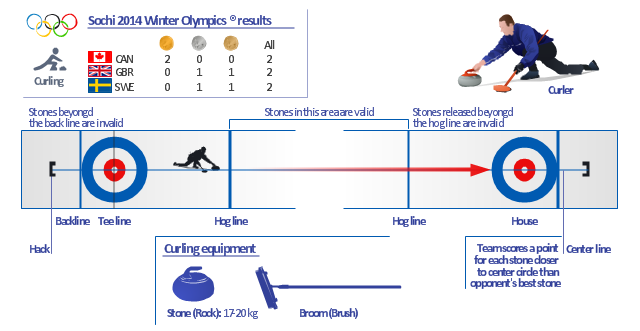 